UPTON BY CHESTER AND DISTRICT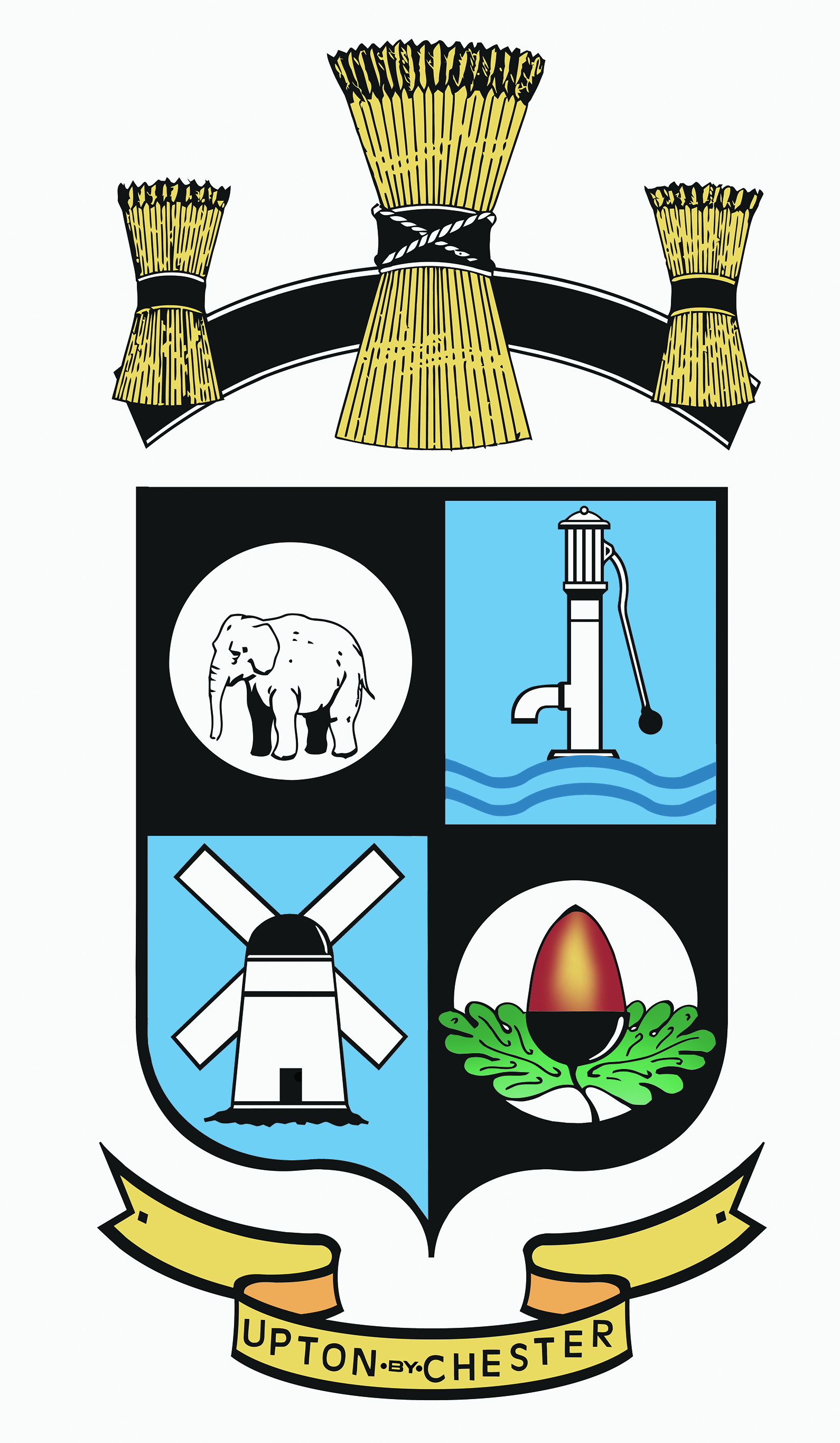 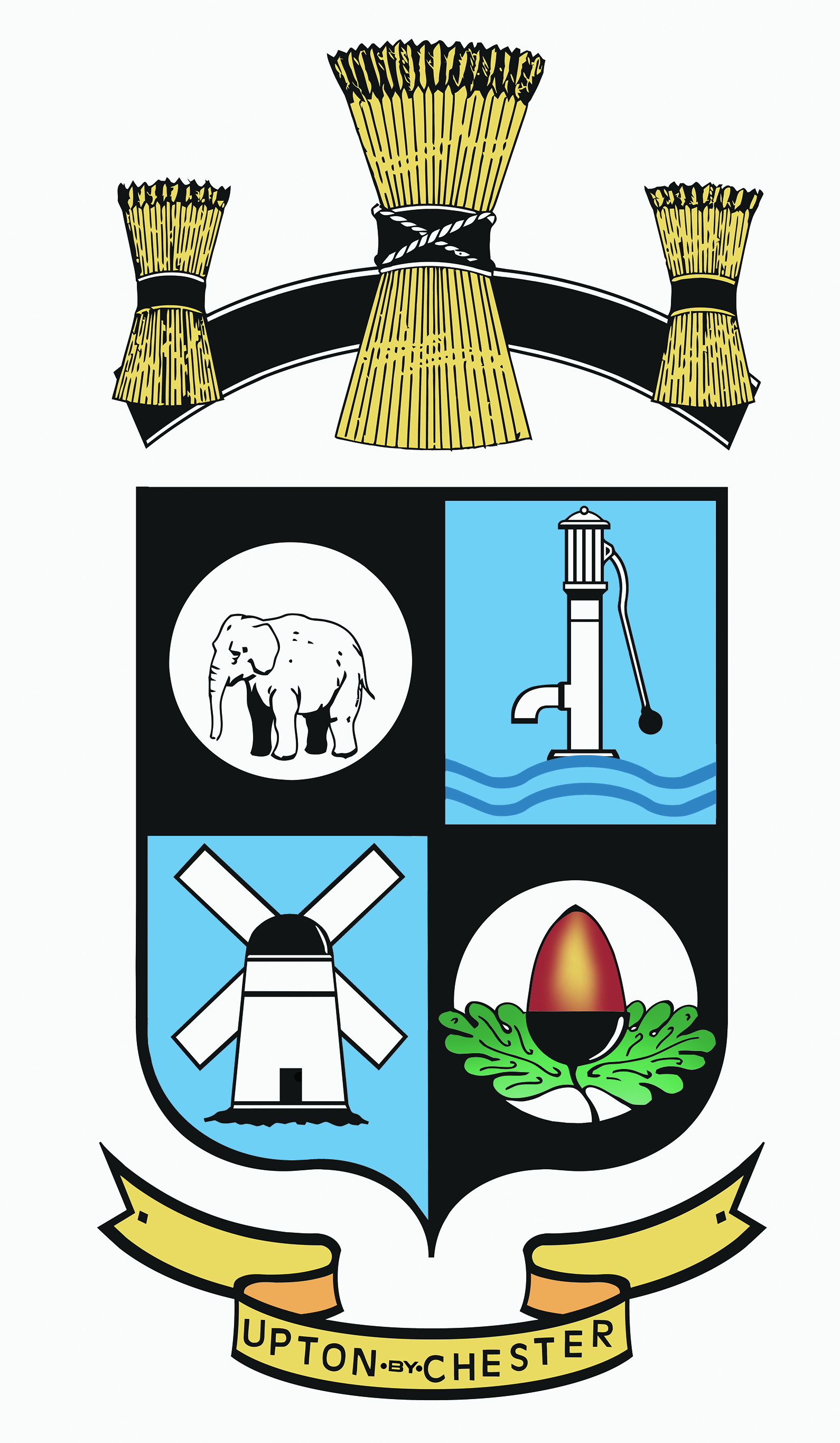  PARISH COUNCIL18 Gladstone RoadChesterCH1 4BY01244 39896607584415343Email suzi.a.pollard@btinternet.com or clerk@uptonbychester.org.ukMinutes of the meeting of Upton by Chester and District Parish Council Finance Committee held on Monday 27th March 2017, 7.00pm, at Upton Pavilion, Upton, Chester.Present: Cllr Bennion, Cllr Eardley, Cllr Evans, Cllr Lloyd, Cllr Houlbrook, Cllr Lee, Cllr McNae, Cllr Paddock and Cllr Walmsley.In attendance: Mrs S Pollard (Clerk).1.   APOLOGIES FOR ABSENCE.Apologies for absence were received from Cllr Samuel and Cllr Vaughan. Resolved: noted.2.  DECLARATIONS OF INTEREST.No declarations of interest were given.3.   MINUTES OF THE LAST MEETING.Resolved: that the Minutes of the meeting held on the 6th February 2017 were confirmed as a correct record and signed by the Chairman.Proposed by Cllr Walmsley, seconded by Cllr Lee.4. CLERK’S REPORT.Resolved: that the report from the clerk be noted.5.   PROJECTS.A review of expenditure on projects provided for by surplus funds took place: see report attached to the MinutesResolved: that an appeal for plants/planting for the bowling green border will be made via social media and to members of Upton Bowling Club. A suggestion for ‘memorial’ plants will be suggested.Consideration of a ‘sponsorship protocol’ will be referred to the General Purposes Committee.A review of the grant application process will take place at the next Finance Committee meeting.In anticipation of the working party meeting to set up the ‘Friends of Chemistry Pits’ association, a recommendation to the full Parish Council will be that the association is provided with an annual  ‘maintenance grant’;  grants for capital expenditure will require a formal application with quotations.6. WATER SUPPLYThe clerk reported that as a result of enquiries made to the water supplier, a rebate of £1,800 has been received for invalid sewerage charges applied to the bowling green water supply. The clerk has now instructed Dee Valley Water to cease the water supply to the bowling green; an external tap will be put in place at the pavilion.The Chairman reported that from 1st April it will be possible to purchase water supply and waste water services from any supplier.Resolved: that this will be put on next Finance Committee agenda.7.   STAFF MOBILE TELEPHONES.Resolved: that this matter will be referred to the Employment Committee.8.   DATE AND TIME OF THE NEXT MEETING.Resolved: that the date and time of the next meeting will be confirmed at the Parish Council Annual Meeting.